Semanario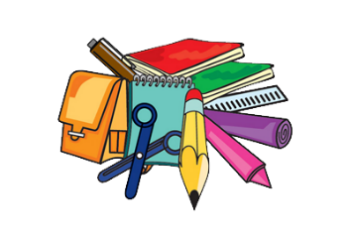 (lunes 10 al viernes 14 de octubre)IMPORTANTE:Recordar que en Matemáticas solo enviar el libro Astoreca TOMO 2. Lunes 10 de octubreFeriadoMartes 11 de octubreEd. Matemática: Enviar texto Astoreca, Tomo 2. (pág. 326-330)Lenguaje y Comunicación: Guía de aprendizaje “Familia Semántica”  Enviar cuaderno de color rojo.Orientación: Trabajo de arte -1 cola fría pequeña, un vaso plástico, 1 hoja de block pequeña, croquera, 1 pincel, 3 papel crepe colores vivos a elección y tijeras.Ed Física: Enviar bolsa de útiles de aseo (toalla de mano, jabón líquido pequeño).Enviar cuaderno de la asignatura. Botella plástica con agua (hidratación durante la clase).Miércoles 12 de octubre Historia: Reconocer el patrimonio cultural de Chile en sus múltiples manifestaciones.Lenguaje y Comunicación: Guía de aprendizaje “Familia Semántica”.Ciencias Naturales: Guía de aprendizaje “Tiempo atmosférico”. Música: Cuaderno de asignatura. Jueves 13 de octubreEd. Matemática: Enviar texto Astoreca, Tomo 2. (pág. 331-336)Lenguaje y Comunicación: Guía de aprendizaje “Familia Semántica”Enviar cuaderno de color rojo.Historia: Identificar las expresiones que conforman el patrimonio cultural. Ed Física: Enviar bolsa de útiles de aseo (toalla de mano, jabón líquido pequeño).Enviar cuaderno de la asignatura. Botella plástica con agua (hidratación durante la clase).Viernes 14 de octubreCambio de jornada. Actividades día del profesor. 